Blyth u3a and Cramlington u3a Partnership AgreementPurposeTo provide a partnership agreement, which will be fair and effective. This will meet the needs and local requirements of both Blyth and Cramlington u3a’s. This document sets out the terms of agreement between Blyth u3a and Cramlington u3a of a joint enterprise collaboration. Members of each respective u3a may, with permission of the individual host Group Leaders, join specific interest groups registered to other u3a. This will be available to each member for two groups only without joining as an associate member. If a member wishes to join more than two groups of the sister u3a then they must apply to become an associate member.Group Sharing AgreementInterest groups within the Blyth/ Cramlington partnership, who are party to this agreement and wish to open up their group to persons who are not registered members in their own u3a, agree to the following conditions.Persons joining a group must prove they are a paid up member of the other u3a party to this agreementIt is the group leaders decision, with agreement from their committee, to open up their interest group to members of the other u3a who are party to this agreementThese arrangements will apply only to interest groups and will not include attendance at main meetingsAll issues arising regarding this partnership will be referred to the host u3a committee and will be reported back to the member’s u3aThis is a reciprocal agreement between Blyth and Cramlington u3a committees who are party to this agreement, and is restricted to these u3a’s onlyThis agreement only applies to specific groups in these u3a’s (normally with low numbers). If you wish to join any other groups or attend the main monthly meetings you will need to join the other u3a as an affiliate memberMembers joining a group from the sister u3a will adhere to the same rules and contribute the same entry fees (if applicable) as members of from the host u3aResponsibilitiesThe Group Leaders will record details of any members who avail themselves of this agreement. The Group Leaders will pass the full details of any members attending groups to their respective Group Coordinator.Group Coordinators will record details of members utilising this partnership and liaise with each other on a monthly basis.Each respective committee will review this procedure on an annual basis or sooner if the need arises.This partnership can be annulled at any time with agreement of both committees or unilaterally in writing (including email) from one committee to the other.For further information on the group sharing agreement please contact the Groups CoordinatorSignatoriesSignatureu3aDateCramlingtonJohn GordonBlyth28/7/22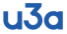 Policy                                                    JG Blyth u3aPolicy                                                    JG Blyth u3aInitial document  v228/7/22Review due. Reviewed 3/8/23 with Blyth and Cramlington committee members present at home of Cramlington Chair28/7/23Review Due3/08/24